Après 4 annéesNoah, Lucas, Timothée…Vont s’en allerJardin transformé, collège dynamiséPensons à les remercier…Ils étaient 40 à la rentrée, les jardiniers« Inquiétant » jugeait TimothéeComment organiser, discipliner ?Pluies et froidures ont arbitréSont restés les plus motivésAngéliques dresséesPour les beaux yeux de TimothéeQui coupe, coupe les têtesEt les tiges creuses pour la buvetteTant pis pour les poètes !Près de Timothée œuvre LucasAucun faux-pasAttentif à chacunIl veille à l’entretienDe l’espace jardin.Cardes plantées et admirées Dans le champ des 6BLes tiges pointent si hautQu’elles dépassent Luka et MathéoPause photo !Pendant que Luka chantePour ses plantes,Cheveux au vent, MathéoJoue le porteur d’eauCostaudDes fleurs pour CléoUn sourire, deux gouttes d’eauJacinthes, roses, mauves, caméliaAffrontent en rudes combatsTant de rivales en leur habitat !Caché derrière ses longs cheveuxIsaac bosse, silencieuxLouna et comparses papotentA la main, elles ôtent Potentilles sournoises, herbes hautesDe fleur en fleurPapillonne Noah, beau parleurIl conte fleuretteEt pas seulement aux blettesOu aux herbettes !Ewen, es-tu là ?« Oui, mais j’ai mal aux brasEt c’est lourd le terreauComme les seaux d’eauOh hisse et oh ! »Fèves, patates, salades, oignonsDes récoltes à foisonEspérées par filles et garçonsJardin, espace de créationDe liberté, de conviction…et de transmissionVers les futures générationsNoah et les troisièmesInvitent les jeunes de sixièmeA partager ce qu’ils aimentLes profs sont là aussiAux collégiens ils s’associentPour planter arbres et arbrisseauxCommander des aromatiques, nourrir les oiseauxEncourager les travauxTenancierDu foyerM. Guéveneux Fait des heureuxM. MorandeauTravaille avec les adosMme Cornier, prof de SVTAccompagne les éco-déléguésMerci  pour les moments partagésAvec les jardiniersChristophe apporte herbes de paillageBois pour bricolageCloche pour clôtureOutils et conseils qui rassurentEt s’adapte en souriant aux culturesMenthes, sauges, origanDiffusent leurs parfums rafraichissantsBourraches, valérianes, moutardes japonaisesDes vivaces qui plaisent Réveillent ou apaisentPar Lucas et TimothéePlantées et choyéesDes mauves arbustivesS’épanouissent, massivesSoyeuses, décorativesDes cardes, des saladesEn enfilades,Entre les rangs d’oignonsNous sarclonsFilles et garçonsLes pommes de terre, futures dauphinesAbritent des capucinesDes fleurs épanouies pour dissuaderDe les arracherEt déguster« Des laiterons, dis-tu LaurentOnt pris place dans les rangsUne sève laiteuse exsudée…Pourquoi pas en cultiver ?Moi Luka, je veux bien le tenter » (1)Des colonisateurs au jardin ?Les topinambours envahissent le terrainLeur armée s’avance sur les pourtoursAppréciés, redoutés, dressés toujoursIls illuminent l’été tour à tourOussama était làOussama n’est plus làD’autres rives enchantéesL’ont attiréEt capturéPauvres fèvesPoussent ou crèvent !Abandonnées par leur géniteurDes pucerons, elles font le bonheurAu grand dam des amateursAu jardin, pas de complexeEgalité des sexesEt des générations« Intello » ou nonTous au panthéon !Bottes alourdiesVêtements salisTerre et boue plein les mainsAu jardinOn n’a peur de rien !Froidure ou pluieAu garage on se réfugieJardinières commandées par CléoMangeoires et nichoirs pour les oiseauxSapin, portail avec Luka et MathéoJardiniers, défenseurs de la natureChasseurs de déchets avides d’aventuresIci on plante pour la planèteOn manie la binetteEt c’est chouette !Sur le terrainDressés par des collégiensDésireux d’agirDes arbres en devenirTracent des chemins d’avenirRenseignement pris sur Internet, il existe effectivement une variété de « laiterons maraîchers » cultivée, ce serait même l’une des « meilleures plantes sauvages » cuite ou crue en salade.Laurent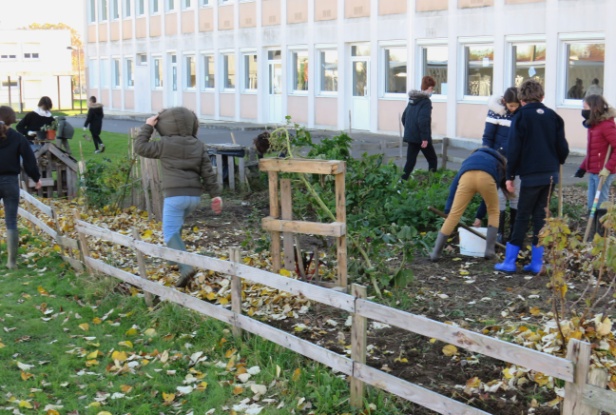 